Реквізити навчальної дисципліниПрограма навчальної дисципліниОпис навчальної дисципліни, її мета, предмет вивчання та результати навчанняРобоча програма кредитного модуля «Управління міжнародною конкурентоспроможністю» для студентів спеціальності 051 «Економіка» за спеціалізацією «Міжнародна економіка», освітньо-кваліфікаційного рівня «Магістр», за денною формою навчання складена відповідно до програми навчальної дисципліни «Управління міжнародною конкурентоспроможністю». Кредитний модуль "Управління міжнародною конкурентоспроможністю" в цілому закладає основу для здійснення фахівцем аналізу конкурентної позиції підприємств на міжнародних ринках; розробки інструментарію управління рівнем міжнародної конкурентоспроможності та оцінювання ефективності такого управління. Вивчення кредитного модулю сприяє формуванню системного сприйняття майбутніми фахівцями за спеціалізацією «Міжнародна економіка» якісної сторони розвитку міжнародних економічних відносин в умовах конкуренції, а також здатності визначати тенденції розвитку міжнародних ринків. Метою навчальної дисципліни є формування у студентів системи теоретичних знань i практичних навичок з міжнародної конкурентоспроможності як вітчизняних так i зарубіжних підприємств, для того, щоб успішно оцінювати їх позиції на внутрішньому та світових ринках i розвивати їх конкурентні переваги.Основні завдання навчальної дисципліни. Згідно з вимогами освітньо-професійної програми студенти після засвоєння навчальної дисципліни мають продемонструвати такі результати навчання:знання: категоріального апарату управління міжнародною конкурентоспроможністю економічних об’єктів; теоретичних основ конкурентних відносин в т.ч. місця конкуренції в системі ринкової економіки; суті конкурентоспроможності товарів, робіт i послуг на світовому ринку; методики аналізу й оцінювання рівня міжнародної конкурентоспроможності;уміння: визначати інструменти регулювання конкуренції на національному та міжнародному рівнях; проводити аналіз особливостей досягнення конкурентоспроможності вітчизняних суб’єктів господарювання в умовах глобалізації політичних та економічних процесів;	виявляти фактори забезпечення міжнародної конкурентоспроможності суб’єктів господарювання;досвід, що формується у спеціалістів/магістрів у результаті вивчення навчальної дисципліни має полягати у свідомому застосуванні набутих знань методології управління міжнародною конкурентоспроможністю підприємств, а також навичок аналізу факторів впливу на конкурентні позиції підприємств на міжнародному ринку у процесі подальшої професійної діяльності.Пререквізити та постреквізити дисципліни (місце в структурно-логічній схемі навчання за відповідною освітньою програмою)Передумовою вивчення навчальної дисципліни є дисципліни „Економічна теорія", «Історія економіки та економічної думки», «Макроекономіка», «Мікроекономіка», «Економіка підприємста», «Менеджмент», «Міжнародний маркетинг»,  «Міжнародна економічна діяльність України», «Міжнародні економічні відносини» та ін.Зміст навчальної дисципліниСтруктура кредитного модуляНавчальні матеріали та ресурсиБазова літератураЗакон України «Про Антимонопольний комітет України» // Голос України. – 1993. – 21 груд. Закон України «Про ціни і ціноутворення» // Урядовий кур’єр. – 2001. – 21 берез.Закон України « Про захист економічної конкуренції» // Урядовий кур’єр. – 2001. – 21 берез.Закон України «Про стандартизацію» // Відомості Верховної Ради (ВВР), 2001, N 31 - ст. 145Закон  України «Про підтвердження відповідності» // Відомості Верховної Ради України (ВВР), 2001, N 32 - ст. 169 Закон України «Про захист національного товаровиробника від демпінгового імпорту» // Відомості Верховної Ради України (ВВР), 2006, N 4 - ст.54Закон України «Про захист національного товаровиробника від субсидованого імпорту» // Відомості Верховної Ради України (ВВР), 2008, N 23 - ст.215Стратегія економічного і соціального розвитку України (2004 – 2015 роки). «Шляхом європейської інтеграції» / Авт. кол. А.С. Гальчинський, В.М. Геєць та ін.. Нац. ін-т стратег. дослідж., ін-т екон. прогнозування НАН України. М-во економіки та з питань європ. інтегр.  України. – К.: ІВЦ Держкомстату України, 2004. Управління міжнародною конкурентоспроможністю підприємств. Видання 2-ге. Перероблене і доповнене. За ред. Сіваченка І.Ю., Козіна Ю.Г., Єханурова Ю.І. – К.: ЦУЛ, 2006Антонюк Л. Л. Міжнародна конкурентоспроможність країн: теорія та механізм реалізації: Монографія. - К.: КНЕУ, 2004. - 275 с.Антонюк Л. Л., Поручник А. М., Савчук В. С. Інновації: теорія, механізм розробки та комерціалізації: Монографія. - К.: КНЕУ, 2003. - 394 с.Должанський І. З., Загорна Т. О. Конкурентоспроможність підприємства: Навчальний посібник. - К.: Центр навчальної літератури, 2006. - 384 с.Кузьмін О. Є., Горбаль Н. І. Управління міжнародною конкурентоспроможністю підприємства: Підручник. - Львів: Компакт-ЛВ, 2005. - 304 с.Піддубний І. О., Піддубна А. І. Управління міжнародною конкурентоспроможністю підприємства: Навчальний посібник / За ред. проф. І. О. Піддубного. - Х.: ВД "ІНЖЕК", 2004. - 264 с.Пономаренко В. С., Піддубна Л. І. Управління міжнародною конкурентоспроможністю підприємства: Підручник. - Х.: ВД "ІНЖЕК", 2008. - 328 с.Герасимчук В. Г. Стратегічне управління підприємством. Графічне моделювання: Навч. посібник. – К.: КНЕУ, 2000. – 360 с.Фатхутдинов Р. А. Управление конкурентоспособностью организации: Учебник. - 2-е изд., испр. и доп. - М.: Эксмо, 2005. - 544 с.Философова Т. Г. Конкуренция и конкурентоспособность: Учеб. пособ.- М.: ЮНИТИ-ДАНА, 2007.-271 с.Шевченко Л. С. Конкурентное управление: Учеб. пособие. - Х.: Эспада, 2004. - 520 с. Клименко С.М., Дуброва О.С., Барабась Д.О., Омельяненко Т.В., Вакуленко А.В. Управління конкурентоспроможністю підприємства: Навчальний посібник. – К.: КНЕУ, 2006. - 527 с.Допоміжна літератураРеутов В.Є., Вельгош Н.З. Управління міжнародною  конкурентоспроможністю підприємств: навчальний посібник. – Сімферополь: Таврія, 2007. – 160 с.Шмуклерман Б. Поняття концентрації суб’єктів господарювання // Підприємництво, господарство і право. – 2004. - №9. – С. 44-46Закон України „Про захист від недобросовісної конкуренції” від 7 червня 1996 р. №236/96-ВР // Відомості ВРУ. – 1996. - №36. – ст. 164Мировая экономика и международный бизнес: Учебник / кол. авт.; под общ. ред. д.э.н., проф. В.В. Полякова и д.э.н., проф. Р.К. Сенина. – 3-е изд. – М.: КНОРУС, 2006. – 656 с.Вельгош Н.З. Трансформация теоретико-методических подходов к оценке региональной конкурентоспособности // Культура народов Причерноморья. – 2007. - №102. – С. 178-185.Реутов В.Е., Вельгош Н.З. Управление конкурентоспособностью: Монография. – Симферополь: Таврия, 2005. – 200 с.Янковский Н.А. Управление конкурентоспособностью предприятия на мирових рынках: макро- и микроуровни. – Донецк: ДонНУ, 2004, 398 с. Кизим Н.А., Горбатов В.М. Концентрация экономики и конкурентоспособность стран мира. – Х.: ИД «ИНЖЭК», 2005. – 216 с.Економіка та організація виробництва : Підручник / За ред. В. Г. Герасимчука, А. Е. Розенплентера. – К. :  Знання, 2007. – 678 с.Інформаційні ресурсиhttp://www.europa.eu — сайт Європейського Союзу.http://www.rada.gov.ua — сервер Верховної Ради: база даних по законодавству України.http://www.kmu.gov.ua — сервер Кабінету міністрів України.http://me.kmu.gov.ua — Міністерство економіки України.http://www.minfin.gov.ua — портал Міністерства фінансів України.http://www.nbuv.gov.ua — національна бібліотека ім. Вернадського.http://gallery.economicus.ru — роботи відомих економістів (витяги з першоджерел).http://www.world-bank.org — Світовий банк.http://www.ita.doc.gov — Департамент торгівлі США.http://www.ilo.org — Міжнародна організація праці.http://www.wto.org — Світова організація торгівлі.http://www.unicc.org/unctad — Конференція ООН з торгівлі та розвитку.http://www.iccwbo.org — Міжнародна торгова палата.http://www.europa.eu — Європейський Союз.http://www.oecd.org — Організація економічного співробітництва та розвитку.http://www.imf.org — Міжнародний валютний фонд.http://www.iie.com — Інститут міжнародної економіки. Вашингтон.http://www.european-patent-office.org — European Patent Office.http://www.aseansec.org — ASEAN.http://www.nafta.org — NAFTA.http://europa.eu.int/en/comm/eurostat/serven/par6/6som.html — Statistical Office of The European Communities (EUROSTAT).Навчальний контентМетодика опанування навчальної дисципліни (освітнього компонента)Вивчення кредитного модуля проводиться згідно існуючої методики організації навчального процесу у вищих навчальних закладах з використанням практичних занять, а також самостійної роботи студентів. Студентам рекомендується більше уваги приділяти самостійному виконанню завдань, здійсненню аналітичних оглядів періодичної літератури. Проведення лекцій забезпечує формування теоретичних знань студента у процесі викладу теоретичного матеріалу, розв’язування проблем, ситуацій, завдань практично-прикладного характеру, використання мультимедійних засобів. У ході практичних занять здійснюється закріплення теоретичного матеріалу та набуття практичних вмінь у процесі розв’язування індивідуальних та диференційованих задач, проблемних ситуацій, проведення партнерських дискусій, ділових ігор, презентацій, навчальних проектів, які моделюють майбутню професійну діяльність фахівців в умовах ринку. Студенти розглядають ситуації, наближені до реальних умов виробничої діяльності.Самостійна робота студентів полягає у створенні індивідуальних опорних конспектів, виконанні вправ змістово-пошукового плану, підготовці та виконанні індивідуальних та колективних завдань.Лекційні заняттяПрактичні заняттяПрактичні заняття є важливою складовою навчального процесу при вивченні кредитного модуля “Управління міжнародною конкурентоспроможністю (підприємств)”. Головна мета практичних занять полягає у поглиблення теоретичних знань та опануванні практичних навичок щодо управління конкурентоспроможністю вітчизняних підприємств у сучасних умовах господарювання. Важливою складовою практичних занять є розв’язання практичних завдань та аналіз ділових кейсів.Самостійна робота студентаПолітика та контрольПолітика навчальної дисципліни (освітнього компонента)Регулярне відвідування занять, як лекцій, так і практичних; активність на заняттях, підготовка коротких доповідей чи текстів (до 7хв.), відключення телефонів, використання засобів зв’язку для пошуку інформації на гугл-диску викладача чи в інтернеті тощо; застосування  заохочувальних та штрафних балів та інші вимоги, що не суперечать законодавству України та нормативним документам Університету.Види контролю та рейтингова система оцінювання результатів навчання (РСО)Рейтинг студента з кредитного модуля складається з балів, які він отримує за:1) присутність на лекціях та практичних заняттях;2) робота на практичних заняттях;3) виконання розрахункової роботи;4) виконання модульної контрольної роботи;5) відповідь на заліку.Розподіл рейтингових (вагових) балів та критерії оцінювання знань:Визначаємо шкалу балів за відповідні рівні оцінювання з кожного виду контролю. З урахуванням межових значень 0,9 – 0,75 – 0,6 – 0 маємо такий розподіл:1. Присутність на лекціях та практичних заняттях:На кожному практичному занятті викладачем опитується кожен студент. Студент відповідає на 2 комплексних запитання, вагою по 1 балу кожне. критерії оцінювання:–	«відмінно», творче розкриття питань, вільне володіння матеріалом – 2 бали;–	«добре», глибоке розкриття п’яти питань дискусії – (1,5) бала;–	«задовільно», участь у роботі практичного заняття – (1) бал;–	немає відповіді – 0 балів. 3. Виконання МКР.Ваговий бал – 5 балів.–	«відмінно», повна відповідь (не менше 90% потрібної інформації) – 5 балів;–	«добре», достатньо повна відповідь (не менше 75% потрібної інформації), або повна відповідь з незначними неточностями – 3,75 бала;–	«задовільно», неповна відповідь (не менше 60% потрібної інформації) та незначні помилки – 3 бала;–	«незадовільно», незадовільна відповідь (не відповідає змісту та проблематики питання) – 0 балів.–	немає відповіді – 0 балів. 4. Виконання РР.Ваговий бал – 10 балів. –	«відмінно», повна відповідь (не менше 90% потрібної інформації) – 10 балів;–	«добре», достатньо повна відповідь (не менше 75% потрібної інформації), або повна відповідь з незначними неточностями – 7,5 балів;–	«задовільно», неповна відповідь (не менше 60% потрібної інформації) та незначні помилки – 6 балів;–	«незадовільно», незадовільна відповідь (не відповідає змісту та проблематики питання) – 0 балів.–	немає відповіді – 0 балів. При розробленні критеріїв оцінювання РР враховано наступне:–	оцінка за виконання виставляється за 10-бальною шкалою;оцінювання результатів РР здійснюється у 4-рівневій системі балів. * При цьому, використовується співвідношення балів за системою 0,9 – 0,75 – 0,6 – 0. Незалежно від кількості рівнів оцінювання нижня межа позитивного оцінювання є 0,5 qi max, а негативний результат оцінюється в 0 балів. Зв’язок отриманих балів з 4-бальною оцінкою подано в табл. 1:Таблиця 1Рейтинг балів, отриманих за виконання РР* Перевірка: студент, який отримав максимальні позитивні бали за всіма контролями, матиме у підсумку не менше 60 балів: 1 × 9 + 1 × 18 + 2× 9 + 5×1+10×1= 60 балів.Таким чином, розмір стартової шкали  = 60 балів.Стартовий рейтинг студента  складається з балів, що отримує студент за присутність на лекційних та практичних заняттях (=1), роботу на практичних заняттях (=2), модульний контроль (=5) та виконання РР (=10). Таким чином, формування стартової шкали є наступним: = 1 × 9пз + 1 × 18лз + 2× 9пз + 5×1мкр+10×1рр= 60 балів.Умови позитивної поточної атестації:За результатами значення поточного рейтингу студента з кредитного модуля здійснюється атестація студентів на 8 та 14 тижнях навчання.Максимально можливий рейтинг на час першої атестації – 20 балів (4 бали за присутність на практичних заняттях, 8 балів за присутність на лекціях, 8 балів за роботу на практичних заняттях).Максимально можливий рейтинг на час другої атестації (за наростаючим підсумком) – 60 балів (відповідно до розрахунку стартової шкали , що наведено вище).Розподіл балів в рамках  проведення поточної атестації подано в табл. 2:Таблиця 32Поточна атестація студентівРозподіл балів поточної успішності навчання – стартового рейтингу студента для допуску до екзамену подано в табл. 4.Таблиця 3Умови допуску до екзамену* Обов’язковими умовами допуску студента до заліку є зарахування семестрового індивідуального завдання (курсової роботи) та за шкалою стартового рейтингу отримання більше 0.5Rс балів.Студенти, які набрали протягом семестру кількість балів за стартовою шкалою <0.6, вступають в силу окремі положення університетського та/або факультетського рівня. Студенти, які набрали протягом семестру кількість балів за стартовою шкалою ≥0,6, зобов’язані складати екзмен. Розмір екзамнаційної шкали  = 40 балів.Складання кзаменаційної роботи (відповіді студента на екзамені)Ваговий бал – max 40. Розкриття студентом кожного питання білета розцінюється за шкалою оцінювання: 0…5 балів, тобто за оцінкою «Відмінно», «Дуже добре», «Добре», «Задовільно», «Достатньо», «Незадовільно», що в числовому еквіваленті відповідно дорівнює  5, 4, 3, 2, 1, 0.Залікові бали  нараховуються за результатами складання екзамену наступним чином:                                                        ,                                          (1)де – розмір екзаменаційної шкали (в даному випадку, 40 балів);– максимально можлива оцінка за відповідь на питання білета в числовому еквіваленті (в даному випадку, 5 балів);– кількість питань в білеті; – оцінка за відповідь на і-те питання білета. Розмір шкали рейтингу = 100 балів.Розподіл рейтингових оцінок з кредитного модуля за балами подано в табл.Таблиця відповідності рейтингових балів оцінкам за університетською шкалою: Додаткова інформація з дисципліни (освітнього компонента)Питання, які виносяться на семестровий контроль1.	У чому полягає сутність поняття «конкуренція»?2.	Які Ви знаєте чотири класичні моделі конкуренції і в чому їх сутність?3.	Назвіть п’ять сил конкуренції та розкрийте їх зміст.4.	Визначте позитивні та негативні риси конкуренції.5.	У чому полягають особливості міжнародної конкуренції?6.	Сформулюйте поняття конкурентоспроможність і міжнародна конкурентоспроможність.7.	Сформулюйте головні принципи міжнародної конкурентоспроможності.8.	Дайте характеристику підприємства як суб’єкта господарювання.9.	Які основні чинники визначають місце підприємства на міжнародному рівні?10.	 Від чого залежить успіх підприємства на міжнародному ринку?11.	 Які підходи використовуються у світовій практиці для комплексного оцінювання конкурентоспроможності національної економіки?12.	 У чому полягає предмет курсу «управління міжнародною конкурентоспроможністю підприємства»?13.	 У чому полягають основні завдання вивчення даного курсу?14.	 Які види добровільних об’єднань можуть створювати підприємства(організації) в Україні?15.	 Сформулюйте цілі, які переслідують підприємства-імпортери і підприємства-експортери при виході на зовнішні ринки?16.	 Які Ви знаєте напрямки зовнішньоекономічної політики в Україні?17.	 Сформулюйте принципи, на яких базується теорія М. Портера щодо виходу підприємства на зовнішні ринки.18.	 Що таке ніша ринку і від чого залежить її вибір для підприємств, які здійснюють зовнішньоекономічну діяльність?19.	 Сформулюйте сутність поняття «конкурентоспроможності товару»?20.	 Сформулюйте сутність понять «якість», «якість продукції(робіт, послуг)», «управління якістю продукції(робіт, послуг)».21.	 Що собою представляють показники якості продукції та приведіть їх класифікацію.22.	 Що собою представляє інтегральний показник якості продукції (робіт, послуг)?23.	 Розкрийте сутність середовища досконалої конкуренції, монополістичної конкуренції, олігополістичної конкуренції, середовища чистої монополії.24.	 Які умови визначають силу впливу споживачів на інтенсивність конкуренції?25.	 Які умови визначають силу впливу постачальників на інтенсивність конкуренції?26.	 Як визначають коефіцієнт рентабельності ринку?27.	 Сформулюйте головні принципи, на яких ґрунтується розроблена Є. Демінгом «Концепція загального управління якості (TQM)»?28.	 У чому полягає сутність японської моделі управління якістю?29.	 Визначте критерії та показники конкурентоспроможності підприємства30.	 Сформулюйте сутність поняття «стратегія», «стратегія підприємства».31.	 У чому полягає сутність віолентної («силової») стратегії?32.	 У чому полягає сутність патієнтної («нішової») стратегії?33.	 У чому полягає сутність ексилерентної («піонерної») стратегії?34.	 Які шість стратегічних можливостей визначають діяльність підприємства на міжнародному ринку?35.	 Дайте характеристику конкурентної стратегії підприємства, яка  діє у сфері масового виробництва.36.	 У чому полягають переваги і недоліки конкурентної стратегії підприємства за допомогою вузької спеціалізації?37.	 Дайте характеристику конкурентної стратегії диверсифікованого підприємства.38.	 Які ви знаєте шість основних стратегій диверсифікації?39.	 Які специфічні риси мають малі та середні підприємства?40.	 Які варіанти поведінки обирають малі та середні підприємства для того, щоб вижити в конкурентній боротьбі?41.	 За допомогою яких показників визначається фінансове положення підприємства?42.	 Які Ви знаєте методи для оцінки конкурентних позицій підприємства?43.	 Які Ви знаєте головні етапи системного управління якістю у світі та в нашій країні?44.	 В чому полягає сутність стандартизації, як важливого інструменту забезпечення якості продукції (робіт, послуг)?45.	 В чому полягає сутність метрології, як важливого інструменту забезпечення якості продукції (робіт, послуг)?46.	Сформулюйте сутність системного управління якістю продукції (робіт, послуг).47.	 Що собою представляють міжнародні стандарти ISO серії 9000?48.	 Сформулюйте поняття «ціна», «цінова політика підприємства».49.	 Сформулюйте головні функції, які повинна виконувати ціна товару (роботи, послуги).50.	 Сформулюйте головні ціноутворюючі фактори, які здійснюють вплив на рівень цін на товари.51.	 Що собою представляють витрати  як важливий ціноутворюючий фактор?52.	 Приведіть класифікацію витрат підприємства на виготовлення продукції.53.	 Яка існує класифікація ринкових цін та дайте їм змістову характеристику?54.	 Які Ви знаєте методи ціноутворення на підприємстві та дайте їм характеристику?55.	 Сформулюйте поняття інфляції.56.	 Які є особливості здійснення цінової політики підприємства в умовах інфляції?57.	 Яким чином інфляція здійснює вплив на рівень цін?58.	 В чому полягає сутність економічного глобалізму?59.	 Які передумови сприяли виникненню економічного глобалізму?60.	 Сформулюйте поняття «глобальної конкуренції» та «глобальної конкурентоспроможності».61.	 Що собою представляє глобальна конкурентна стратегія підприємства в умовах економічної глобалізації?62.	 Сформулюйте сутність і зміст міжнародних економічних відносин.63.	 Що собою представляють джерела міжнародного економічного права?64.	 Що собою представляють міжнародні економічні договори як основне джерело міжнародного економічного права?65.	 Сформулюйте головні принципи, на яких базується міжнародне економічне право .66.	 Які Ви знаєте головні нормативні та правові акти, регулюють конкурентні відносини в України?67.	 Який існує порядок укладання Україною міжнародних економічних договорів?68.	 Дайте характеристику органів, які здійснюють регулювання зовнішньоекономічної діяльності.69.	 Які Ви знаєте законодавчі акти в України, які регулюють правове регулювання спорів, що виникають у сфері зовнішньоекономічної діяльності?Робочу програму навчальної дисципліни (силабус):Складено: професор кафедри міжнародної економіки, д.е.н., професор Герасимчук Василь ГнатовичУхвалено кафедрою  міжнародної економіки (протокол "11" від 26 травня 2021 р.)Погоджено Методичною комісією факультету менеджменту та маркетингу  (протокол № 10 від 15.06.2021р.)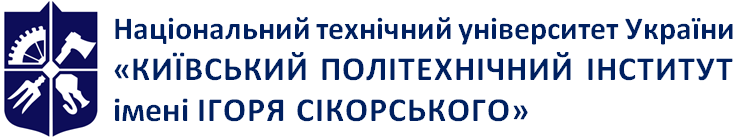 КМЕКафедра міжнародної економікиУПРАВЛІННЯ МІЖНАРОДНОЮ КОНКУРЕНТОСПРОМОЖНІСТЮРобоча програма навчальної дисципліни (Силабус)УПРАВЛІННЯ МІЖНАРОДНОЮ КОНКУРЕНТОСПРОМОЖНІСТЮРобоча програма навчальної дисципліни (Силабус)УПРАВЛІННЯ МІЖНАРОДНОЮ КОНКУРЕНТОСПРОМОЖНІСТЮРобоча програма навчальної дисципліни (Силабус)Рівень вищої освіти Другий (магістерський)
Галузь знань05 «Соціальні та поведінкові науки»Спеціальність051 ЕкономікаОсвітня програмаМіжнародна економікаСтатус дисципліниНормативна Форма навчанняочна(денна), дистанційна/змішанаРік підготовки, семестр1 курс, осінній семестрОбсяг дисципліни90 годинСеместровий контроль/ контрольні заходиЕкзаменРозклад занятьВесняний семестрМова викладанняУкраїнськаІнформація про 
керівника курсу / викладачівЛектор: д.е.н., професор, Герасимчук Василь Гнатович, gerasymchuk.vh@gmail.comПрактичні / Семінарські: д.е.н., професор, Герасимчук Василь Гнатович, gerasymchuk.vh@gmail.comРозміщення курсуПосилання на дистанційний ресурс (Google classroom, Zoom)Назва розділів, темНазва розділів, темВсього для магістрів, годЛекції, годПрактичні заняття, годСамостійна робота студентів (магістрів), годНазва розділів, темВсього для магістрів, годЛекції, годПрактичні заняття, годСамостійна робота студентів (магістрів), год12456Розділ 1 (всього): Конкуренція в системі ринкової економіки9243Тема 1.1. Конкуренція: сутність i еволюція поглядів на конкуренцію9243Тема 1.2. Конкуренція як рушійна сила ринку9243Тема 1.3. Підприємство як суб’єкт господарювання9243Тема 1.4. Різновиди конкуренції9243Розділ 2 (всього): Фактори забезпечення міжнародної конкурентоспроможності підприємств13256Тема 2.1. Міжнародне конкурентне середовище підприємств13256Тема 2.2. Оцінювання рівня та інтенсивності конкуренції на світових ринках13256Тема 2.3. Конкурентоспроможність товарів (робіт, послуг). Визначення споживчої цінності товару (роботи, послуги)13256Тема 2.4. Показники якості товарів (робіт, послуг)13256Тема 2.5. Показники i чинники міжнародної конкурентоспроможності підприємств13256Розділ 3 (всього): Стратегії міжнародної конкурентоспроможності підприємств17278Тема 3.1. Поняття стратегії та типізація стратегій міжнародної конкурентоспроможності17278Тема 3.2. Особливості конкурентних стратегій у сфері масового виробництва17278Тема 3.3. Переваги конкурентних стратегій вузької спеціалізації17278Тема 3.4. Стратегії диверсифікації виробництва17278Тема 3.5. Конкурентні стратегії малих i середніх підприємств17278Тема 3.6. Конкурентні інноваційні стратегії17278Тема 3.7. Методи оцінки конкурентних позицій підприємств17278Розділ 4 (всього): Інструменти управління міжнародної конкурентоспроможністю підприємств13245Тема 4.1. Поняття системного управління якістю продукції (робіт, послуг)13245Тема 4.2. Головні етапи розвитку i впровадження системного управління якістю у світі та на вітчизняних підприємствах (установах, організаціях)13245Тема 4.3. Стандартизація, метрологія та сертифікація як основні інструменти забезпечення якості продукції (робіт, послуг)13245Тема 4.4. Міжнародні стандарти ISO серії 9003 як інструмент по впровадженню системи управління якістю на підприємствах (установах, організаціях)13245Модульна контрольна робота4-22Розділ 5 (всього): Цінова політика підприємства в умовах конкурентної боротьби17476Тема 5.1. Головні складові цінової політики підприємства в умовах конкуренції17476Тема 5.2. Ціноутворюючі фактори17476Тема 5.3. Особливості державного регулювання цін в умовах конкуренції17476Тема 5.4. Витрати як важливий ціноутворюючий фактор17476Тема 5.5. Ринкові ціни та їх економічна характеристика17476Тема 5.6. Методи ціноутворення на підприємствах17476Тема 5.7. Особливості проведення цінової політики підприємства в умовах інфляції17476Розділ 6 (всього): Економічне право як засіб регулювання конкуренції на національному i міжнародному рівнях9243Тема 6.1. Поняття, предмет та принципи міжнародного економічного права9243Тема 6.2. Суб’єкти міжнародного економічного права9243Тема 6.3. Регулювання конкурентних відносин в українському господарстві9243Тема 6.4. Проблеми гармонізації законодавчої бази в Україні з міжнародним9243Розділ 7  (всього): Конкурентоспроможність в умовах глобалізації925 2Тема 7.1. Сутність i причини (стимули) економічного глобалізму та його посилення925 2Тема 7.2. Перешкоди на шляху розвитку глобальної конкуренції925 2Тема 7.3. Розроблення та впровадження стратегій вітчизняними підприємствами в умовах глобалізації925 2Розрахункова робота10--10Екзамен, підготовка 6--6Всього за семестр:105 183651№ з/пНазва теми лекції та перелік основних питань 
(перелік дидактичних засобів, посилання на літературу та завдання на СРС)121Лекція 1. Теми 1.1., 1.2. Поняття конкуренції з точки зору різних дослідників. Чотири основні класичні моделі конкуренції. Досконала (чиста) конкуренція. Монополістична конкуренція. Олігополістична конкуренція. Чиста монополія. Модель п’яти сил конкуренції за М. Портером. Поняття конкурентоспроможності. Міжнародна конкурентоспроможність підприємств.СРС: Еволюція поглядів на конкуренцію.Основна література: [3]; [9, С. 26-38].Додаткова література: [2, С. 14 - 20]; [4, С. 12 - 19].2Лекція 2. Теми 1.3., 1.4. Підприємство і його місце на міжнародному ринку. Місія підприємства, види діяльності підприємств. Міжнародний ринок і ринкові ціни. Фактори, які здійснюють вплив на вихід підприємства на міжнародний ринок.СРС: Структура ринку.Основна література: [6]; [10, С. 114-121].Додаткова література: [7, С. 27 - 42]; [8, С. 16 - 32]. 3Лекція 3. Тема 2.1. 2.2. Поняття міжнародного конкурентного середовища. Середовище монополістичної конкуренції. Середовище монополістичної конкуренції. Середовище олігополістичної конкуренції. Методи оцінювання рівня та інтенсивності конкуренції підприємств на міжнародних рівнях.СРС: Середовище досконалої (чистої) конкуренції.Основна література: [11, С. 12-18]; [13]; [14, С. 34-51].Додаткова література: [4, С. 30 - 35].4Лекція 4. Теми 2.3.. 2.4. Поняття конкурентоспроможності товарів (робіт, послуг). Поняття якості товарів (робіт, послуг). Класифікація показників якості товарів (робіт, послуг). Класифікація показників для оцінки міжнародної конкурентоспроможності підприємств.СРС: Інтергальний показник якості продукції.Основна література: [12, С. 82-98]; [15, С. 64-91].Додаткова література: [7, с. 40 - 48].5Лекція 5. Теми 2.5.,3.1. Три основні напрями і програми підвищення конкурентоспроможності підприємств. Поняття стратегії. Стратегії підприємств. Типізація стратегій міжнародної конкурентоспроможності. СРС: Особливості конкурентоспроможних стратегій підприємств, які працюють у сфері масового виробництва.Основна література: [15, С. 112-128]; [14, С. 76-91]. 				               Додаткова література: [6, С. 29 - 40].6Лекція 6. Теми 3.3., 3.4., 3.5. Особливості конкурентних стратегій для підприємств, які мають вузьку виробничу спеціалізацію. Поняття диверсифікації виробництва. Особливості конкурентних стратегій підприємств, які займають вузькоспеціалізовану нішу ринку. СРС: Конкурентні стратегії диверсифікації виробництва.Основна література: [16, С. 223-234]; [20, с. 76-82].			                Додаткова література: [4, с. 46 - 51].7Лекція 7. Теми 3.2., 3.4., 3.5., 4.1. Переваги малих і середніх підприємств в ринковому середовищі. Малі і середні підприємства у вітчизняному та зарубіжному законодавстві. Конкурентні стратегії малих і середніх підприємств. Поняття інноваційної стратегії. Елементи інноваційної стратегії підприємства. Принципи системного управління якістю продукції (робіт, послуг). Еволюція розвитку системного управління якістю  у світі. СРС: Вітчизняний  досвід розвитку системного управління якістю.Основна література: [20, С. 375-386]; [19, С. 35-42]. Додаткова література: [5, с. 60 - 71]; [6, С. 41 - 65].8Лекція 8. Теми 4.2., 4.3. Головні етапи розвитку менеджменту якості у світі та в нашій країні. Інструменти забезпечення якості. Роль стандартизації, метрології та сертифікації як основних інструментів забезпечення якості продукції (робіт, послуг). СРС: Законодавче поле в Україні в питаннях стандартизації, метрології та сертифікації.Основна література: [4], [20, С. 78-83]; [18, С. 35-48].Додаткова література: [6, С. 66 - 70]; [7, С. 78-84].9Лекція 9. Тема 4.4. Роль і значення міжнародної стандартизації. Міжнародні стандарти ISO серії 9000, як інструмент впровадження систем управління якістю на підприємствах (установах, організаціях). СРС: Міжнародні та регіональні організації зі стандартизації.Основна література: [4], [5], [16, С. 212-216]; [5].Додаткова література: [1, С. 115 - 140].10Лекція 10. Теми 5.1., 5.2. Поняття ціни і цінової політики підприємства в умовах конкурентної боротьби. Складові цінової політики підприємств в сучасних умовах господарювання. Поняття ціноутворюючих факторів. СРС: Класифікація ціноутворюючих факторів.Основна література: [2], [19, С. 342-351]; [20, С. 136-141].Додаткова література: [3, С. 150].11Лекція 11. Теми 5.3., 5.4. Роль і місце держави в регулюванні цінової політики суб’єктів господарювання. Особливості державного регулювання цін в сучасних умовах конкурентної боротьби. Поняття витрат. Класифікація витрат на виробництво продукції. СРС: Системне управління витратами на виробництво на підприємствах (установах, організаціях).Основна література: [11, С. 221-228]; [1]; [3]; [6]; [7]. Додаткова література: [3, С. 155].12Лекція 12. Теми 5.5., 5.6. Поняття ціни. Поняття ринкової ціни. Функції ціни в ринковій економіці. Різновиди ринкових цін та їх економічна характеристика.СРС: Політика ціноутворення за різними видами промислової продукції.Основна література: [9, С. 32-37]; [12, С. 134-139].Додаткова література: [9, С. 107].13Лекція 13. Тема 5.7.  Поняття інфляції. Особливості сучасних інфляційних процесів. Особливості ціноутворення в умовах інфляції.СРС: Особливості інфляційних процесів у розвинутих країнах.Основна література: [17, С. 120-123]; [4]. Додаткова література: [1, C. 78-92].14Лекція 14. Теми 6.1., 6.2. Поняття міжнародного економічного  права. Суб’єкти і об’єкти міжнародного економічного права. Предмет міжнародного економічного права. СРС: Головні причини, на яких базується міжнародне економічне право.Основна література: [15, С. 21-26]. Додаткова література: [2, С. 112]; [3, С. 113 - 119].15Лекція 15. Тема 6.3., 6.4. Конкуренція в українському законодавстві. Конкуренція у зарубіжному законодавстві. Сучасні проблеми гармонізації вітчизняного законодавства в питаннях конкуренції та конкурентних відносин із законодавством економічно розвинутих країн.Основна література: [19, С. 11-14]. Додаткова література: [4, C. 598-604].16Лекція 16. Тема 7.1.  Поняття економічної глобалізації. Стимули поширення економічної глобалізації. Конкуренція як важливий стимул економічної глобалізації.СРС: Концепція сталого розвитку підприємств в умовах економічної глобалізації.Основна література: [18, С. 51-66]; [13].Додаткова література: [3, С. 206 - 224].17Лекція 17. Тема 7.2. Поняття глобальної конкуренції. Тенденції розвитку глобальної конкуренції. Джерела та чинники досягнення глобальної конкурентоспроможності.СРС: Звіти міжнародних організацій щодо рівня міжнародної конкурентоспроможності країн світу.Основна література: [19, С. 223-226]. Додаткова література: [5, С. 178-185].18Лекція 18. Тема 7.3. Основні фактори, які впливають на прийняття рішення про вихід товару (роботи, послуги) на ринок. Оцінювання привабливості ринку. Галузева політика та поведінка конкурентів. Тенденції, які впливають на глобальну конкуренцію. СРС: Підготовка до заліку/екзамену.Основна література: [20, С. 178-196]. Додаткова література: [6, С. 229 - 231].№ з/пНазва теми заняття та перелік основних питань(перелік дидактичного забезпечення, посилання на літературу та завдання на СРС)121Конкуренція – один з основних принципів ринкової економіки Різновиди конкуренції.Поняття конкурентоспроможності підприємств i товарів.Економічні наслідки вільної конкуренції.Питання для самостійного вивчення:Головні чинники, які впливають на конкурентоспроможність продукції i підприємств.Конкуренція i комерційна таємниця підприємства.Основні положення Закону України «Про захист економічної конкуренції».Основна література: [3, С. 14]; [9, С. 26-38].Додаткова література: [2, С, 12 - 23]; [4, С. 8 - 10].2Соціально-економічне значення підвищення міжнародної конкурентоспроможності продукції вітчизняних підприємств Схема оцінки конкурентоспроможності продукції підприємства на ринку.Система техніко-економічних показників для оцінки конкурентоспроможності об’єктів (підприємств, продукції).Регулювальні ролі ціни та якості в конкурентній боротьбі.Питання для самостійного вивченняМеханізми захисту комерційної таємниці підприємства.Система державного антимонопольного регулювання в Україні.Основні положення Закону України «Про захист від недобросовісної конкуренції».Основна література: [11, С. 12-18]; [13]; [14, С. 34-51].Додаткова література: [4, С. 16 - 18].3Головні завдання цінової політики підприємств в умовах конкуренції Складові цінової політики підприємства у сучасних умовах господарювання.Класифікація й аналіз ціноутворюючих факторів.Види цін та їх економічна характеристика.Цінова еластичність попиту i пропозиції.Питання для самостійного вивчення:Інструменти цінової політики, які застосовує держава.Цінова стратегія підприємства.Основні положення Закону України «Про ціни i ціноутворення».Основна література: [2, С. 16]; [19, С. 342-351]; [20, С. 136-141]Додаткова література: [3, С. 23 - 24].4Витрати виробництва як один з найважливіших ціноутворюючих факторів Постійні та змінні витрати підприємства.Система обліку прямих витрат «директ-костінг».Розв’язання задач 1, 2.Питання для самостійного вивченняСукупні, межові та середні витрати підприємства.Практична цінність знаходження для підприємства «точки беззбитковості».Особливості цінової політики підприємств в умовах інфляції.Основні положення Закону України «Про Антимонопольний комітет України»Основна література: [11, С. 221-228]; [1]; [3]; [6]; [7]; [9, С. 32-37]; [12, С. 134-139]Додаткова література: [3, С. 30 - 32]; [9, С. 42 - 46].5Модульна контрольна робота6Головні інструменти забезпечення якості та конкурентоспроможності продукції Комплексне управління якістю та його сучасні особливості.Стандартизація i сертифікація та їх роль у підвищенні якості та конкурентоспроможності продукції.Розв’язання задач 3, 4.Питання для самостійного вивченняРоль людського фактора в забезпеченні якості та конкурентоспроможності продукції.Системи управління якістю на промислових підприємствах та їх роль у підвищенні якості i конкурентоспроможності продукції.Основні положення Закону України «Про стандартизацію».Основні положення закону «Про підтвердження відповідності».Основна література: [4, С. 56]; [20, С. 78-83]; [18, С. 35-48]; [12, С. 82-98].Додаткова література: [6, С. 81 - 85]; [7, С. 78-84].7Проблеми продовження життєвого циклу товарів Життєвий цикл товару i маркетингова діяльність підприємства.Інноваційна політика підприємства в умовах конкуренції.Розв’язання задач 5, 6.Питання для самостійного опрацюванняОсновні положення Закону України «Про захист національного товаровиробника від демпінгового імпорту».Основні положення Закону України «Про захист національного товаровиробника від субсидованого експорту».Основна література: [16, С. 223-234]; [20, с. 76-82].			                Додаткова література: [4, С. 110 - 117].8Впровадження міжнародних стандартів якості та систем управління конкурентоспроможністю продукції на вітчизняних підприємствах Роль людського фактору в питаннях підвищення якості та конкурентоспроможності продукції.Концепція всеохоплюючого управління якістю (TQM).Якість i конкурентоспроможність продукції в японській системі менеджменту.Питання для самостійного вивченняРоль гуртків якості в питаннях підвищення якості i конкурентоспроможності.Національні та міжнародні премії з якості.Передовий досвід США та західноєвропейських країн у питаннях якості та конкурентоспроможності.Основна література: [4, С. 160 - 183], [5, С. 113 - 116], [16, С. 212-216], [5].Додаткова література: [1, С. 103 - 105].9Екзамен з дисципліни № з/пНазва теми, що виноситься на самостійне опрацюванняКількість годин СРСКількість годин СРС1231Еволюція поглядів на конкуренцію.12Структура ринку.13Середовище досконалої (чистої) конкуренції.14Інтегральний показник якості продукції.15Особливості конкурентоспроможних стратегій підприємств, які працюють у сфері масового виробництва.16Конкурентні стратегії диверсифікації виробництва.17Вітчизняний  досвід розвитку системного управління якістю.18Законодавче поле в Україні в питаннях стандартизації, метрології та сертифікації.29Міжнародні та регіональні організації зі стандартизації.210Класифікація ціноутворюючих факторів211Системне управління витратами на виробництво на підприємствах (установах, організаціях).212Політика ціноутворення за різними видами промислової продукції.213Особливості інфляційних процесів у розвинутих країнах.314Головні причини, на яких базується міжнародне економічне право.215Проблеми гармонізації вітчизняного законодавства в питаннях конкуренції та конкурентних відносин із законодавством розвинутих країн.316Концепція сталого розвитку підприємств в умовах економічної глобалізації.317Звіти міжнародних організацій щодо рівня міжнародної конкурентоспроможності конкурентоспроможності країн світу.318МКР419Розрахункова робота1020Підготовка до заліку (екзамену)6Всього, год.Всього, год.51- ваговий бал за присутність на заняттях -  (1)- ваговий бал за відсутність на заняттях -   (-1)- відсутність на заняттях з поважної причини (хвороба) – (0)Таким чином, максимальна кількість балів за присутність на заняттях складає: 1х18 +1х9 = 27 балів. Максимальна кількість штрафних балів за відсутність на заняттях за семестр (на суму яких знизиться загальний рейтинг студента) також складає 27 балів.2. Робота на практичних заняттях.Ваговий бал – 2 бали.Кількість балів за роботуОбґрунтуваннязначення qРівень засвоєння навчального матеріалу5Студент виконав роботу не менше, ніж на 90% і всебічно, безпомилково і в логічній послідовності розкрив порядок виконання.10…9«відмінно»4Студент безпомилково, достатньо повно розкрив зміст роботи на 75-89%.8,5…7,5«добре», «дуже добре»,3Студент виконав роботу на 60-74%,  розкрив основні аспекти проблеми.7…6«задовільно»2Студент не розкрив суттєвих елементів роботи. завдання виконані на 50-59%.0«незадовільно»1Завдання виконані менше, ніж на 50%.0«незадовільно»0відповіді відсутні.0«незадовільно»Шкала оцінюванняШкала оцінюванняАтестаціяПерша атестаціяДруга атестаціяАтестація12 <2036 <60Зараховано (задовільна атестація)<12<36Не зараховано (незадовільно)Стартова шкала оцінюванняРейтингова оцінкаОцінка ECTS та визначенняТрадиційна оцінка≥0,6≥36-Допуск до екзамену<0,6<36F – Не допуск до екзаменуНе допуск до екзаменуКількість балівОцінка100-95Відмінно94-85Дуже добре84-75Добре74-65Задовільно64-60ДостатньоМенше 60НезадовільноНе виконані умови допускуНе допущено